ОПРОСНЫЙ ЛИСТМагнитная фильтрацияметаллообработкаПроизводительность, л/мин				Взвешенные вещества, мг/л 				Объём резервуара, л 		Рабочее давление, атм 		Температура ,°C 		Очищаемая среда	 Эмульсия	 Хонинговальное масло	 Шлиф.масло	 Эмульсионное масло	 ДругиеПроцесс металлообр.	 Хонингование	 Шлифовка	 Фрезеровка	 ВыборкаОбрабатываемый мат-л	 Сталь	 Чугун	 Твёрдые сплавы	 ДругоеДополнительная информацияДата____________________Компания_____________________________________Данные для обратной связи: тел, e-mail, контактное лицо________________________________________________________________________________________________________________________________________________________________________________________________________________________ИНН /КПП7802310553/780201001ОГРН 1047855145667р/с 40702810316000200801в Санкт-Петербургском ф-ле ПАО «Промсвязьбанк» г. Санкт-Петербургк/с 30101810000000000920БИК 044030920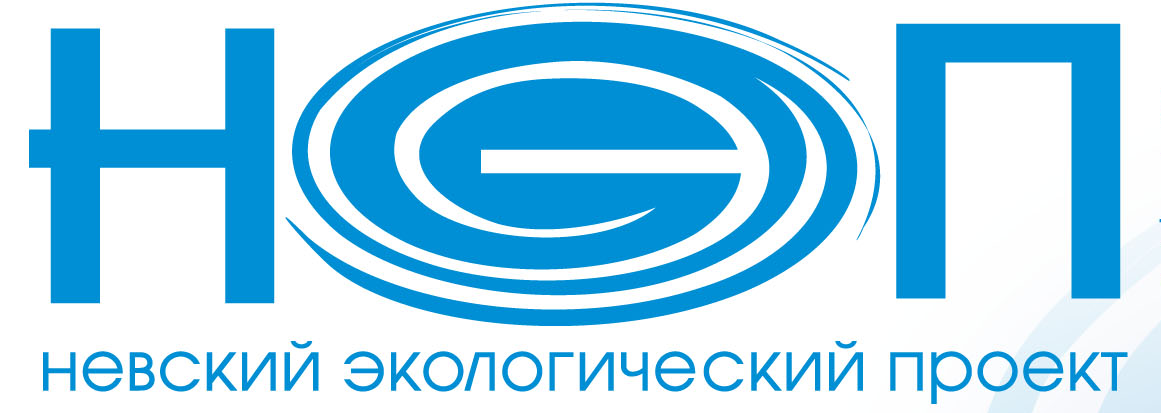 